We are looking for talented netball players to attend trials to be part of our 2019-2020 U19 NPL and U21 squad. To be eligible to compete in the relevant NPL competition, players must be:NPL U19- Aged under 19 at 23:59 on 31st December 2019 (i.e. for the 2019 season players must have a date of birth from 2001 or later).
NPL U21- Aged under 21 at 23:59 on 31st December 2019 (i.e. for the 2019 season players must have a date of birth from 1999 or later).Please specify which age group you are trialling for:  U19 Trials will be held on: Tuesday 10th September 8-10pmU21 Trials will be held on: Thursday 12th September 8-10pmVenue: Surrey Sports ParkDetails: Please bring plenty of water. There will also be a £5 trials fee which will be asked for on the day.You can apply to trail by completing this form and emailing to: r.harrison-smith@surrey.ac.ukPLAYING INFORMATIONSPORTING REFEREEPlease provide below, a SPORTING referee, not related to you, who can comment in your current sporting ability so we can contact them on your behalf (if details are the same as our coach them just write ‘same as above’.)EMERGENECY CONTACT DETAILSKIT SIZESYou may be requested to attend further trials or be asked to join a long squad of players before the team is confirmed.TRANING DETAILSU19’S – Tuesday & Thursday evenings at Wellington College, Crowthorne 8-10pmU21’S – Tuesday & Thursday evenings at Wellington College, Crowthorne 8-10pmYou will also be asked to pay a membership fee of £400 to cover the cost of travel to and from fixtures, training/booking costs and training kit. This fee can be paid in two instalments, the kit will be given once full fees have been received.Any questions please email Becky Harrison-Smith: r.harrison-smith@surrey.ac.ukPlease return your form by 1st August: once you’re completed from has been received, your place will be confirmed by email. 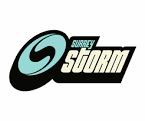 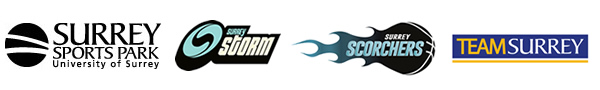 